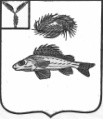 АДМИНИСТРАЦИЯДЕКАБРИСТСКОГО МУНИЦИПАЛЬНОГО ОБРАЗОВАНИЯЕРШОВСКОГО МУНИЦИПАЛЬНОГО РАЙОНАСАРАТОВСКОЙ ОБЛАСТИПОСТАНОВЛЕНИЕ№ 48										от 21 декабря 2018 годаО мерах по обеспечению безопасности, устойчивого функционирования объектов жизнеобеспечения в период проведения Новогодних и Рождественских праздниковна территории Декабристского муниципального образованияВ целях обеспечения безопасности, устойчивого функционирования объектов жизнеобеспечения в период проведения Новогодних и Рождественских праздников на территории Декабристского МО с 01 января 2019 года по 8 января 2019 годаПОСТАНОВЛЯЮ:Утвердить перечень праздничных мероприятий, проводимых в сельском доме культуры и образовательных организациях, расположенных на территории Декабристского МО, согласно графику;Запретить организацию фейерверков в помещениях всех учреждений, предприятий, организаций, расположенных на территории Декабристского МО, независимо от форм собственности. При проведении корпоративных вечеров посвященных празднованию Нового года, определить место для организации праздничного салюта и фейерверков площадь им. Ленина. Организацию салютов и фейерверков в других местах (улицах и подворьях) запретить.Организовать постоянное дежурство специалистов администрации Декабристского МО в соответствии с графиком дежурств согласно Приложению.При проведении в здании Дома культуры пос. Целинный праздничных Новогодних и Рождественских мероприятий с массовым пребыванием людей запретить:	4.1. Устанавливать в помещениях Дома культуры пос. Целинный новогодние елки (в том числе и искусственные), а также подключать электрическую иллюминацию без согласования с отделом ГПН Ершовского района;4.2. Использовать электроосветительные приборы (софиты, гирлянды и т.д.), не имеющие сертификатов пожарной безопасности;	4.3. Использовать внутри помещений пиротехнические изделия (фейерверки, бенгальские огни, петарды и т.п.) и изделия с источником открытого огня (свечи и т.п.);	4.4. Использовать для украшений легко воспламеняющиеся материалы (вата, бумага, марля и т.п.);5. Руководителям организаций, в которых будут проводиться Новогодние и Рождественские мероприятия назначить ответственных за проведение праздничных мероприятий:	5.1. Организовать постоянное дежурство ответственных лиц и представить график дежурств на утверждение главы Декабристского МО до 09.01.2018 года;	5.2. Ответственным за проведение праздничных мероприятий строго руководствоваться Инструкцией о мерах пожарной безопасности на объектах администрации Декабристского МО.5.3. Организовать и провести тренировки по отработке планов эвакуации. Акты тренировок предоставить в отдел по делам ГО и ЧС администрации Ершовского МР до 28.12.2018 г. и отделение надзорной деятельности по Ершовскому району до 29.12.2018 г.5.4. Организовать новогоднюю дискотеку в Декабристском СДК 01.01.2018 года с 200 до 500 5.5. Организовать дежурство добровольно-народной дружины (ДНД).6. Общую ответственность за пожарную безопасность и правопорядок на период проведения праздничных мероприятий в Декабристском СДК возложить на заведующего Декабристском СДК Бугаковой Е.В., которая обязана:6.1. Обеспечить контроль противопожарного состояния во всех помещениях Дома культуры и на прилегающей территории;6.2. Пресекать нарушения требований пожарной безопасности и общественного порядка со стороны служащих (работников Декабристский СДК) и граждан;6.3. До 28.12.2018 года провести внеплановый инструктаж по пожарной безопасности всех служащих (работников) Декабристский СДК пос. Целинный под роспись. Копии предоставить в отдел ГО и ЧС администрации Ершовского муниципального района до 25.12.2018 г.	7. Директору ООО «Декабристское КХ» рекомендовать утвердить график дежурства работников на период проведения Новогодних и Рождественских праздников с 01 января 2019 года по 08 января 2019 года.8. Директору АО «Декабрист» Реброву А.А. по согласованию для помощи участковому уполномоченному полиции Алещенко А.А. в целях обеспечения безопасности и антитеррористической защищенности населения при проведении празднования Нового года в период с 200- 500часов 1 января 2019 года в Декабристский СДК п. Целинный выделить двух сотрудников службы безопасности.9. Ответственные за пожарную безопасность на период проведения праздничных мероприятий ежедневно докладывают дежурному от администрации Декабристского МО обо всех происшествиях и нарушениях пожарной безопасности и общественного порядка (график дежурства прилагается).10. Специалисту ВУС администрации ДМО Герда З.С. объявить данное постановление всем служащим (работникам) администрации Декабристского МО и руководителям организаций, в которых планируется проведение праздничных мероприятий, а также ответственным за пожарную безопасность, под роспись.11. Специалисту ВУС Герда З.С. разместить на информационных стендах информацию на противопожарную тематику;12. Контроль исполнения постановления оставляю за собой. Глава Декабристского МО							М.А. ПолещукПриложение № 1к постановлению главыДекабристского МО от 21.12.2018 года № 48ГРАФИКдежурства служащих администрации Декабристского МО на период проведения Новогодних и Рождественских праздников с 01 января 2019 года по 08 января 2019 годаС графиком дежурства ознакомлен (а):Полещук М.А. ____________________________Рыхлова И.М. _____________________________Телегина В.А. _____________________________Герда З.С. ________________________________Приложение № 2к постановлению главыДекабристского МО от 21.12.2018 года № 48по ДНД на 01.01.2019 годНа проведение празднования Нового года в период с 0200 – 0500 часов 01 января 2019 года в СДК «Декабристский сельский дом культуры» п. Целинный назначено дежурство добровольно-народной дружины по Декабристский СДК:№п/пДежурныйНомера телефоновДатадежурстваРыхлова Ирина МихайловнаЗам. главы администрации8-986-993-16-3101.01.2019 г.Полещук Михаил Александровичглава Декабристского МО8-987-382-26-2702.01.2019 г.Телегина Валентина АлександровнаГлавный специалист администрации8-987-384-98-5003.01.2019 г.Герда Зинаида СергеевнаСпециалист ВУС администрации8-917-986-77-4804.01.2019 г.Рыхлова Ирина МихайловнаЗам. главы администрации8-986-993-16-3105.01.2019 г.Полещук Михаил Александровичглава Декабристского МО8-987-382-26-2706.01.2019 г.Телегина Валентина АлександровнаГлавный специалист администрации8-987-384-98-5007.01.2019 г.Герда Зинаида СергеевнаСпециалист ВУС администрации8-917-986-77-4808.01.2019 г.№п/пДежурныйНомера телефоновДатадежурстваХаджиев Илья Владимирович8-927-125-55-8901.01.2019 г.Бугаков Леонид Александрович8-917-989-03-4601.01.2019 г.Савин Сергей Михайлович8-919-827-64-2601.01.2019 г.Савин Дмитрий Михайлович8-919-822-17-4901.01.2019 г.Сучков Алексей Александрович8-919-822-83-9601.01.2019 г.